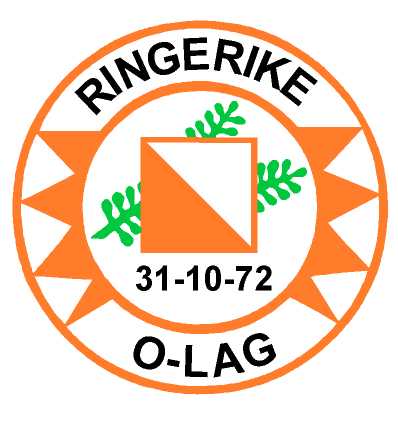 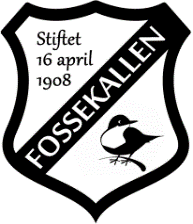 INNBYDELSE TIL RINGERIKSKARUSELLEN 2018Løypelengder og klasser Følgende løypelengder, vanskelighetsgrad (nivå) og klasser gjelder i ”normal karusell” Startkontingent: D/H – 20 Kr. 0,- D/H 21 - Kr. 30,- Sammenlagtpremiering:1 til 3 premier i hver klasse avh av deltakelseD/H -20 alle som deltar i minst fire løp blir premiert.Nybegynnere som deltar i minst tre løp blir premiertKart med frammøteplass for de enkelte løpene ligger på EventorKontaktpersoner:Kari Strande kar-st@online.no tlf 90996515 Karen Backe Langum  karen.langum@gmail.com  tlf 48198058Marit Kjemperud mahekje@online.no tlf. 92291833DatoTerrengLøpstypeStarttidMan 02.04HovsengaSprint14.00 – 16.00Tirs 1.5  HensmoenNormal 14.00 – 16.00 Tors 31.5 VegårdNormal  18.00 – 19.00 Tors 23.8 KihlemoenNormal 18.00 – 19.00 Tors 31.8 EggemoenNormal18.00 – 19.00 Tors 6.9 DamtjernNormal 18.00 fellesstart Løypelengde Nivå Klasser 1,5 km N N - Åpen 2,0 km B D-12, H-12, D2km, H2km, 2,5 km A/BD2,5km, H2,5km, 4,0 kmAD4km, H4km6,0 km A D6km, H6km, 